 ŘEDITELSTVÍ SILNIC A DÁLNIC CROBJEDNÁVKAČíslo objednávky: 29ZA-003686Evidenční číslo (ISPROFIN/ISPROFOND): 500 115 0009Název veřejné zakázky: 501 nákup - hladinoměr a čidlo hladiny solankyTato objednávka Objednatele zavazuje po jejím potvrzení Dodavatelem obě smluvní strany ke splnění stanovených závazků a nahrazuje smlouvu. Dodavatel se zavazuje provést na svůj náklad a nebezpečí pro Objednatele dodávky specifikované níže. Objednatel se zavazuje zaplatit za dodávky dodané v souladu s touto objednávkou cenu uvedenou níže.Místo dodání: SSÚD 7, Bratislavská 867, 691 45 Podivín Kontaktní osoba Objednatele: xxxxxxxxxxxxxxxxxxxxxxxxxFakturujte: Ředitelství silnic a dálnic ČR, Na Pankráci 56, 140 00 Praha 4Faktury zasílejte na adresu: SSÚD 7, Bratislavská 867, 691 45 PodivínObchodní a platební podmínky: Objednatel uhradí cenu jednorázovým bankovním převodem na účet Dodavatele uvedený na faktuře, termín splatnosti je stanoven na 30 dnů ode dne doručení faktury Objednateli. Fakturu lze předložit nejdříve po protokolárním převzetí zboží Objednatelem bez vad či nedodělků. Faktura musí obsahovat veškeré náležitosti stanovené platnými právními předpisy, číslo objednávky, místo dodání a Evidenční číslo (ISPROFIN/ISPROFOND). Objednatel neposkytuje žádné zálohy na cenu, ani dílčí platby ceny. Potvrzením přijetí (akceptací) této objednávky se Dodavatel zavazuje plnit veškeré povinnosti v této objednávce uvedené. Objednatel výslovně vylučuje akceptaci objednávky Dodavatelem s jakýmikoliv změnami jejího obsahu, k takovému právnímu jednání Dodavatele se nepřihlíží. Dodavatel poskytuje souhlas s uveřejněním objednávky a jejího potvrzení v registru smluv zřízeným zákonem č. 340/2015 Sb., o zvláštních podmínkách účinnosti některých smluv, uveřejňování těchto smluv a o registru smluv, ve znění pozdějších předpisů (dále jako „zákon o registru smluv”), Objednatelem. Objednávka je účinná okamžikem zveřejnění v registru smluv. Objednatel je oprávněn kdykoliv po uzavření objednávky tuto objednávku vypovědět s účinky od doručení písemné výpovědi Dodavateli, a to i bez uvedeníStránka 1 z 2důvodu. Výpověď objednávky dle předcházející věty nemá vliv na již řádně poskytnuté plnění včetně práv a povinností z něj vyplývajících.Objednáváme u Vás: hladinoměr a čidlo hladiny solankyLhůta pro dodání či termín dodání: Plnění dodejte ve lhůtě do 30 dnů ode dne účinnosti objednávky, konkrétní datum a čas dodávky v rámci stanovené lhůty předem dohodněte s kontaktní osobou Objednatele.Celková hodnota objednávky v Kč bez DPH / vč. DPH: 67 667,- / 81 877,07V případě akceptace objednávky Objednatele Dodavatel objednávku písemně potvrdí prostřednictvím e-mailu zaslaného do e-mailové schránky Objednatele xxxxxxxxxxxxxxxV případě nepotvrzení akceptace objednávky Objednatele Dodavatelem ve lhůtě 3 pracovních dnů ode dne odeslání objednávky Objednatelem platí, že Dodavatel objednávku neakceptoval a objednávka je bez dalšího zneplatněna.Dodavatel akceptací této objednávky současně čestně prohlašuje, ženení ve střetu zájmů dle S 4b zákona č. 159/2006 Sb., o střetu zájmů, ve znění pozdejsłch předpisů, tj. není obchodní společností, ve které veřejný funkcionář uvedený v S 2 odst. 1 písm. c) zákona č. 159/2006 Sb., o střetu zájmů, ve znění pozdějších předpisů (člen vlády nebo vedoucí jiného ústředního správního úřadu, v jehož čele není člen vlády) nebo jím ovládaná osoba vlastní podíl představující alespoň 25 % účasti společníka v obchodní společnosti ažádné finanční prostředky, které obdrží za dodávky dodané v souladu s touto objednávkou, nepoužije v rozporu s mezinárodními sankcemi uvedenými v 2 zákona č. 69/2006 Sb., o provádění mezinárodních sankcí, ve znění pozdějších předpisů, zejména, že tyto finanční prostředky přímo ani nepřímo nezpřístupní osobám, subjektům či orgánům s nimi spojeným uvedeným v sankčních seznamech l v souvislosti s konfliktem na Ukrajině nebo v jejich prospěch.Příloha: cenová nabídkaZa Objednatele:xxxxxxxxxxxxxxxxxxxxxxxxxVedoucí ssÚD 7PODEPSÁNO PROSTŘEDNICTVÍM UZNÁVANÉHO ELEKTRONICKÉHO PODPISU DLE ZÁKONA Č. 297/2016 SB., O SLUŽBÁCH VYTVÁŘEJÍCÍCH DŮVĚRU PRO ELEKTRONICKÉ TRANSAKCE, VE ZNĚNÍ POZDĚJŠÍCH PŘEDPISŮ1 Zejména, ale nikoli výlučně, v přílohách nařízení Rady (EU) č. 269/2014 ze dne 17. března 2014 0 omezujících opatřeních vzhledem k činnostem narušujícím nebo ohrožujícím územní celistvost, svrchovanost a nezávislost Ukrajiny a nařízení Rady (EU) č. 208/2014 ze dne 5. března 2014 0 omezujících opatřeních vůči některým osobám, subjektům a orgánům vzhledem k situaci na Ukrajině, resp. ve vnitrostátním sankčním seznamu vydaném podle zákona č. 69/2006 Sb., o provádění mezinárodních sankcí, ve znění pozdějších předpisů.Stránka 2 z 2Objednatel:Dodavatel:Ředitelství silnic a dálnic ČRObchodní jméno: HANES s.r.o.ssÚD 7Adresa: U Albrechtova vrchu 1157/7, 155Bankovní spojení: ČNB00, Prahačíslo xxxxxxxxxxxxxxxxxxxxxxxxxIČO: 26131919IČO: 65993390DIČ: CZ 26131919DIČ: CZ65993390Kontaktní osoba: xxxxxxxxxxxxxx	NABÍDKA: 957 230008	////iHANES	NABÍDKA: 957 230008	////iHANES	NABÍDKA: 957 230008	////iHANES	NABÍDKA: 957 230008	////iHANESTelxxxxxxxxxxxxxxxxxxxE-mailxxxxxxxxxxxxxxxxxwww.hanes.czDodavatel:HANES s.r.o. Strojírenská 259 155 21 Praha 5Česká republikač: 26131919DIČ: CZ26131919Dodavatel:HANES s.r.o. Strojírenská 259 155 21 Praha 5Česká republikač: 26131919DIČ: CZ26131919Zakázka: Ol 0515Zakázka: Ol 0515Dodavatel:HANES s.r.o. Strojírenská 259 155 21 Praha 5Česká republikač: 26131919DIČ: CZ26131919Dodavatel:HANES s.r.o. Strojírenská 259 155 21 Praha 5Česká republikač: 26131919DIČ: CZ26131919Poptávka / objednávka:Poptávka / objednávka:Dodavatel:HANES s.r.o. Strojírenská 259 155 21 Praha 5Česká republikač: 26131919DIČ: CZ26131919Dodavatel:HANES s.r.o. Strojírenská 259 155 21 Praha 5Česká republikač: 26131919DIČ: CZ26131919Odběratel :Ředitelství silnic a dálnic ČRNa Pankráci 546/5614000 Praha 4Česká republika	: 65993390	DIČ: CZ65993390Odběratel :Ředitelství silnic a dálnic ČRNa Pankráci 546/5614000 Praha 4Česká republika	: 65993390	DIČ: CZ65993390Konečný příjemce:ssÚD 07 Podivín Podivín69145 PodivínKonečný příjemce:ssÚD 07 Podivín Podivín69145 Podivín	Datum vystavení .	19.01.2023Způsob dopravyPoptávka od	Datum vystavení .	19.01.2023Způsob dopravyPoptávka odGletta UH 40001D, výr.č. UH419CG31RGletta UH 40001D, výr.č. UH419CG31RGletta UH 40001D, výr.č. UH419CG31RGletta UH 40001D, výr.č. UH419CG31R	pOZ	popis	počet MJ	Cena za MJ DPH	Cena bez	MJ	DPH	pOZ	popis	počet MJ	Cena za MJ DPH	Cena bez	MJ	DPH	pOZ	popis	počet MJ	Cena za MJ DPH	Cena bez	MJ	DPH	pOZ	popis	počet MJ	Cena za MJ DPH	Cena bez	MJ	DPHHladinoměr	1	ks	xxxxxxxxxxxxx	xxxxxxxxxxČidlo hladiny solanky	1	ks	xxxxxxxxxxxx	21	xxxxxxxxxxxxHladinoměr	1	ks	xxxxxxxxxxxxx	xxxxxxxxxxČidlo hladiny solanky	1	ks	xxxxxxxxxxxx	21	xxxxxxxxxxxxHladinoměr	1	ks	xxxxxxxxxxxxx	xxxxxxxxxxČidlo hladiny solanky	1	ks	xxxxxxxxxxxx	21	xxxxxxxxxxxxHladinoměr	1	ks	xxxxxxxxxxxxx	xxxxxxxxxxČidlo hladiny solanky	1	ks	xxxxxxxxxxxx	21	xxxxxxxxxxxx67 667,00	Cena celkem s DPH:	81 877,07 CZKVystavil: xxxxxxxxxxxxxxxxx>o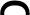 L.- OO67 667,00	Cena celkem s DPH:	81 877,07 CZKVystavil: xxxxxxxxxxxxxxxxx>oL.- OO67 667,00	Cena celkem s DPH:	81 877,07 CZKVystavil: xxxxxxxxxxxxxxxxx>oL.- OO67 667,00	Cena celkem s DPH:	81 877,07 CZKVystavil: xxxxxxxxxxxxxxxxx>oL.- OOStrana č.Registrace - HANES s.r.o. zapsána v Obchodním rejstříku, Městský soud Praha - oddíl C, vložka 72984Strana č.Registrace - HANES s.r.o. zapsána v Obchodním rejstříku, Městský soud Praha - oddíl C, vložka 72984Strana č.Registrace - HANES s.r.o. zapsána v Obchodním rejstříku, Městský soud Praha - oddíl C, vložka 72984Strana č.Registrace - HANES s.r.o. zapsána v Obchodním rejstříku, Městský soud Praha - oddíl C, vložka 72984